Тема: «Космос». Подготовка руки к письму.  Цели: помочь детям старшего дошкольного возраста подготовить руку к письму и сформировать определенные графические навыки для овладения базовыми навыками каллиграфии в школе; развивать ручную умелость, глазомер, аккуратность, внимание, сосредоточенность, пространственную ориентировку детей на листе бумаги.   Навык письма очень сложный и требует, в первую очередь, развития моторики и графических навыков. Разнообразные интересные задания направленные на развитие мелкой моторики и координации движения рук, способствуют развитию памяти, внимания и зрительного восприятия, способствуют развитию творческих способностей Вашего ребенка.
Советы, которые помогут вам правильно организовать занятия:
— выделите специальное место и время для занятий;
— не спешите выполнить задания за один день, прекратите занятие, если почувствовали, что ребенок устал;
— выполняйте все задания последовательно;
— занимайтесь только тогда, когда вы и ваш ребенок находитесь в хорошем настроении.  Перед началом занятия необходимо сделать пальчиковая гимнастика:                                            1.  Разотру ладошки сильно,                                              Каждый пальчик покручу,                                             Поздороваюсь с ним сильно                                                И вытягивать начну.                                                Руки я затем помою.                                            Пальчик к пальчику сложу.                                                На замочек их закрою                                                     И тепло поберегу.                    Пальчиковая гимнастика «Космический отряд»Раз, два, три, четыре, пять – (По одному загибают пальчики на обеих руках).В космос полетел отряд. (Соединяют ладошки вместе, поднимают руки вверх).Командир в бинокль глядит, (Пальцы обеих рук соединяются с большими, образуя «бинокль»).Что он видит впереди?Солнце, планеты, спутники, кометы, (Загибают пальчики обеих рук)Большую желтую луну.     После того как пальчики ребенка готовы к выполнению задания, побеседуйте с ребенком о предстоящем празднике – 12 апреля Всемирный День авиации и космонавтики – и предложите ему помочь Белке и Стрелке пройти лабиринты.     Обязательно похвалите ребенка за правильно выполненное задание.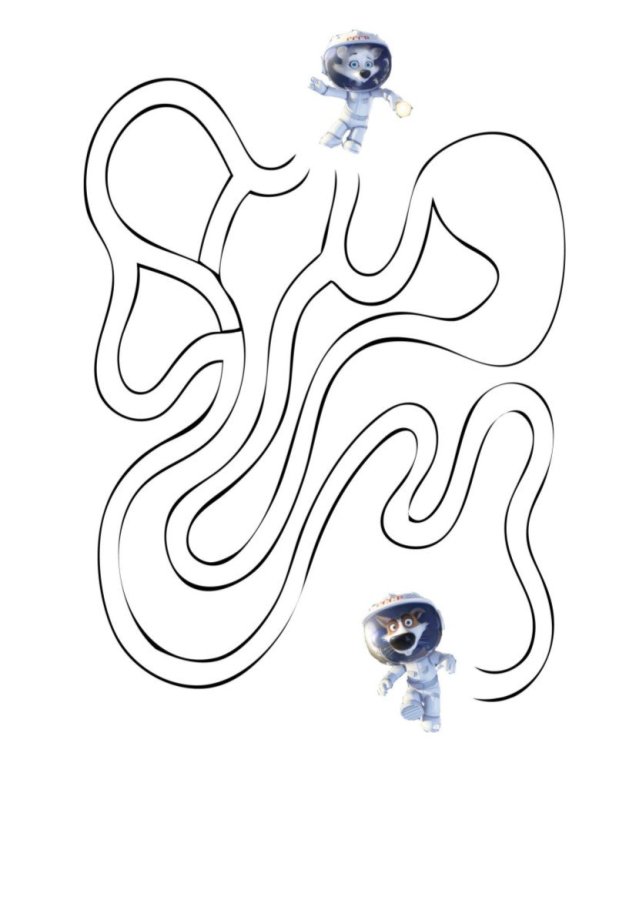 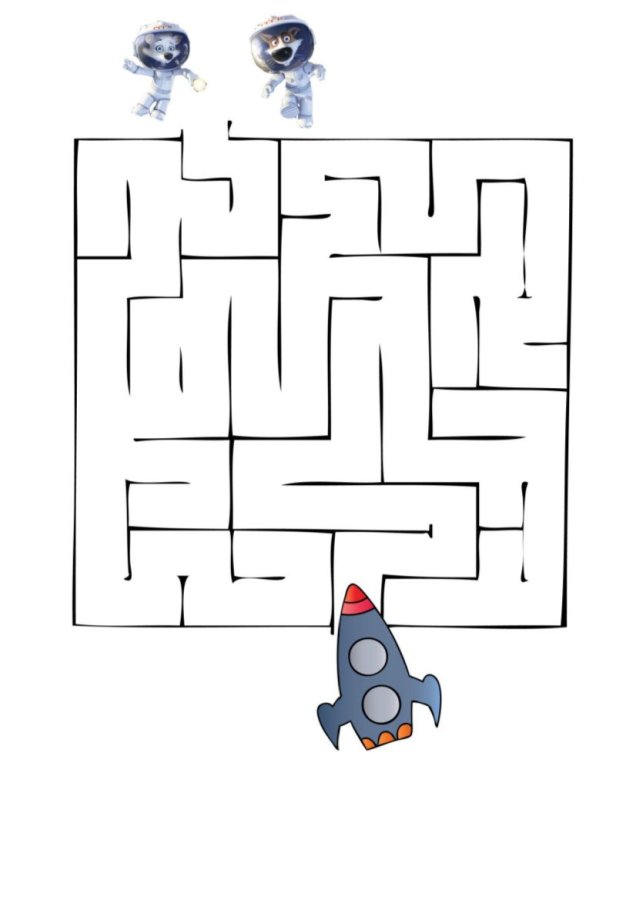 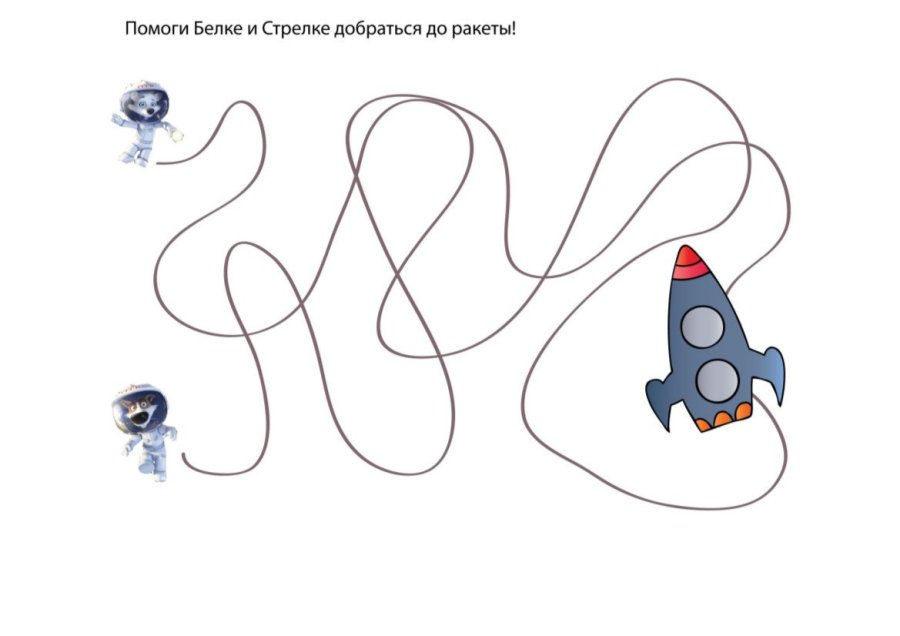 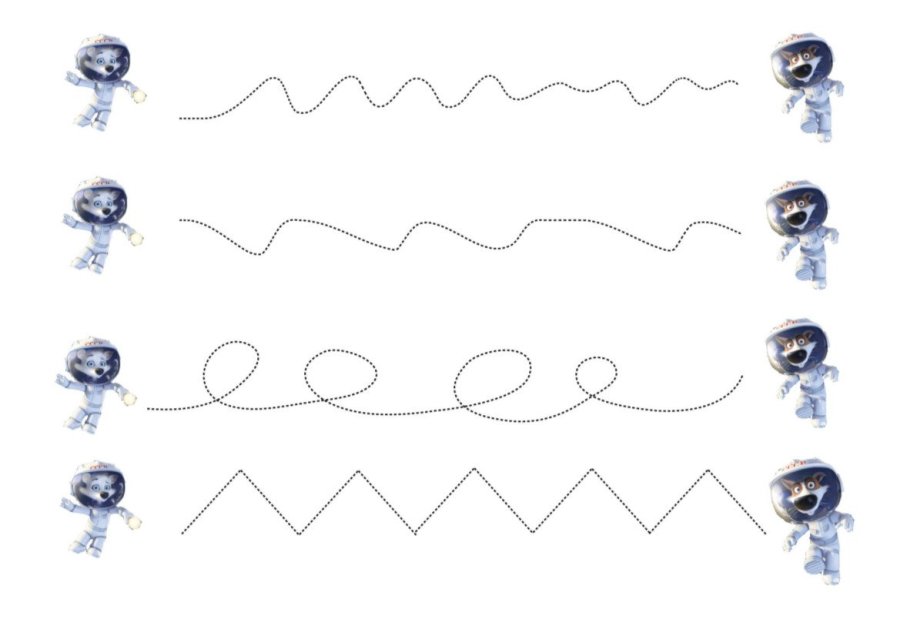 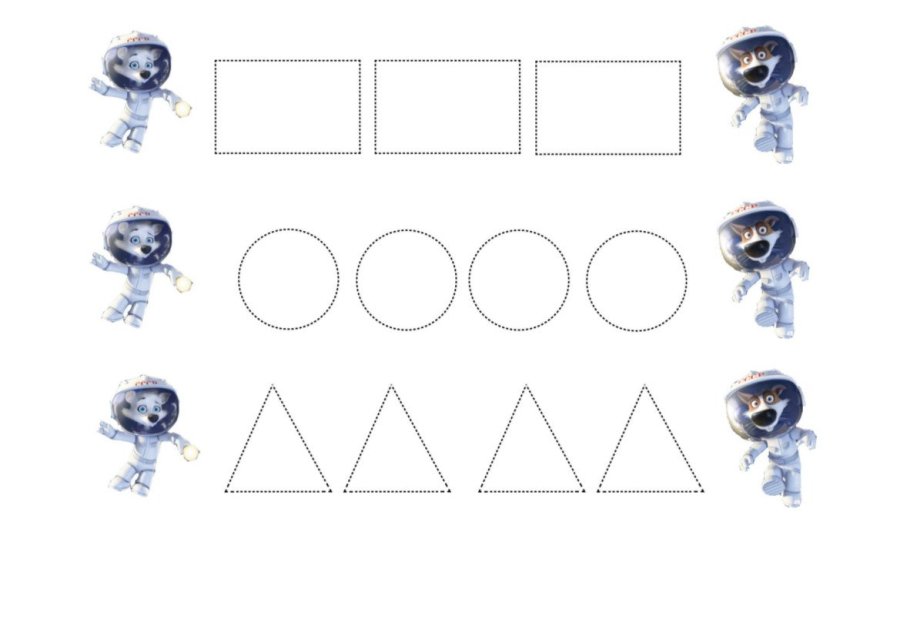 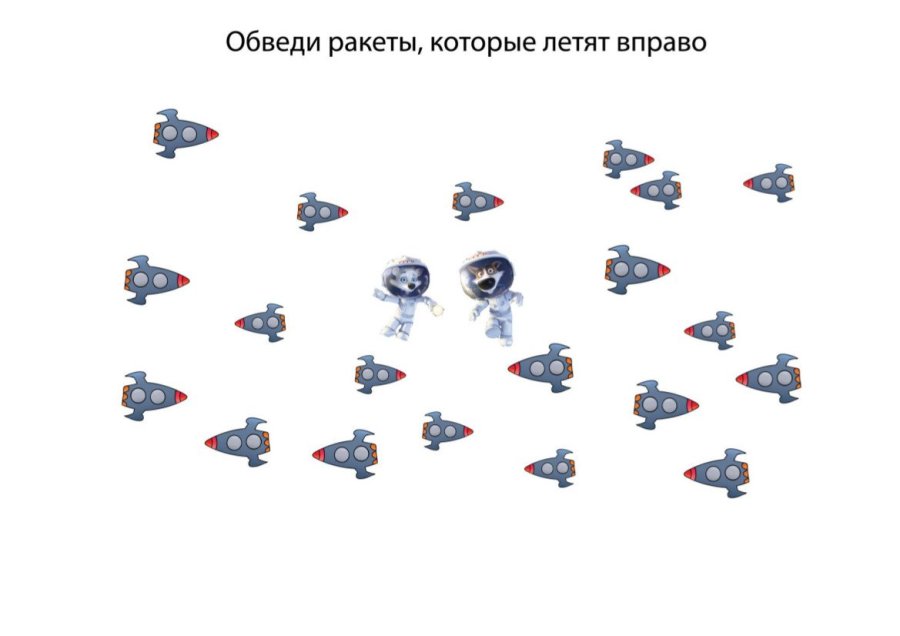 